Bookbeat – The Viral Edition   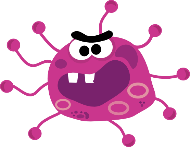 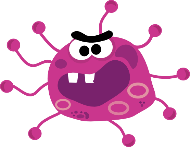 At this time I plan to keep the library open regular hours (Tues., Wed.,Thurs. 11-5)We have a small patronage so social distancing guidelines are easily achieved. I’m wiping down surfaces in the library such as door knobs, computers, tables, etc. with disinfectant wipes. Covers of returned books are also being wiped down and I leave them on a cart for two days before shelving. I do ask that if you are obviously ill such as with a fever, etc. you refrain from visiting the library. If you have a book checked out that you are concerned might become overdue give me a call and I’ll be happy to renew it. Our book club will postpone meeting for the time being.If you have bored kids I have a variety of materials left over from Summer Reading Programs past. I will be making these available for anyone who wishes to come in and pick them up. I have some new books from Hopa Mountain and Scholastic that kids can take home and keep. (4 for preschoolers, 3 for primary, and 8 for upper grades, as well as one set of The Hunger Games series. Our new Hopa Mountain books arrived today (excellent timing!) Two of them are board books, 3 preschool to grade 1, and one really cool book for older kids about a Native American ballerina. The top shelf of the rack in the entry has juvenile nonfiction and fiction books. I  just got my book order for March so I’ll be getting those out on the shelf.If the library is required to close I’ll put up notices at the post office and on the door as well as on Froid’s facebook page.On a final note: there is a lot of information about Covid 19 on the internet right now both factual and…not so much. Please practice the 3 A’s: Is it Authoritative, Is it Accurate(do other sources support the information and is it unbiased), Is it Appropriate (does it answer the question)?